MøteinnkallingAgenda:

1. 	Godkjenning av møteinnkalling 	Ingen merknader til innkallingen. 2. 	Godkjenning av møtereferat 
- 20.11.2014, Godkjent uten merknader.- 16.1.2015, Godkjent med merknad om at mal for medvirkning på utlysningstekster er utarbeidet. 3. 	Gjensidig informasjon
	a) informasjon fra arbeidsgiver- skriftlig informasjon, se vedlegg
Det kom innspill på at antall desimaler bør reduseres i nærværstall, angir nøyaktighet som det ikke er dekning for. Også innspill på at budsjettet bør angis med arter slik at man kan se forskjell på lønn og drift mv. 
- Kvalitetssystem
Driftsavdelingen har begynt et arbeid med kvalitetssystem. Det kommer mer info til LOSAM når arbeidet er kommet i gang enhetene. 

- SAKS
Styret har vedtatt å anbefale en sammenslåing med høgskolene i Trondheim, Ålesund og Gjøvik. 
 	b) informasjon fra tillitsvalgte - Ingen  4. 	Arbeidsmiljøundersøkelsen 2014 (informasjon/drøfting) Muntlig informasjon om arbeidet med oppfølging av arbeidsmiljøundersøkelsen som nå er i gang. Det gjennomføres nå forberedelsesmøter for tilbakelesingsmøtet på alle enheter. Forberedelsene gjøres av leder og verneombud i fellesskap. Saken kommer til LOSAM på nytt når en har fått samlet oversikt over de tiltakene. 
Oversikt over resultatet samlet for hele Økonomi og eiendomsområdet var utsendt sammen med møteinnkallingen. 

5. 	Avbyråkratisering og effektivisering (informasjon/drøfting)I regjeringens forslag til statsbudsjett for 2015 innføres en «avbyråkratiserings- og effektiviseringsreform» i hele statlig sektor. Reformen forventes å stimulere til avbyråkratisering og mer effektiv ressursbruk. Regjeringen legger til grunn at for å oppnå varig effekt må tiltakene være en del av en planlagt prosess, og de vil derfor la dette inngå som en fast del av budsjettarbeidet fremover. 

Det ble gitt muntlig informasjon til LOSAM om hvordan NTNU følger opp dette arbeidet. En kommer tilbake med info om videre arbeid når dette er fastsatt..  
6. 	Virksomhetsplan 2015 for Økonomi og eiendom (informasjon/drøfting)Virksomhetsplan for 2015 ble lagt frem for behandling i LOSAM. Saken ble diskutert og det kom frem spørsmål om hvordan indikatorer skal måles. 

7. 	Fordeling av velferdsmidler 2015 (forhandling)	Det antas at Økonomi og eiendom får tildelt i underkant av kr. 80.000 i velferdsmidler for 2015. Dette er noe mindre enn i 2014 på grunn av det i år er planlagt NTNU-fest som også delfinansieres med velferdsmidler.  LOSAM inviteres til å ta opp forhandling om prinsippet for fordeling av velferdsmidlene, slik at planlegging av aktiviteter kan startes. Vedlagt følger utkast til protokoll basert på ordningen som ble valgt i 2014. 	

Forhandlinger ble gjennomført – se vedlagte protokoll. 8.	Plan og budsjettprosessen (informasjon/drøfting)Muntlig informasjon om arbeidet med plan og budsjett vil bli gjennomført fremover. Lysark ble gjennomgått, se vedlegg nedenforSaken blir tema på alle LOSAM-møter.  9. 	Eventuelt	Ingen saker under eventuelt. Representanter som ikke kan delta på møtet, bes sørge for at vararepresentant møter.VEDLEGG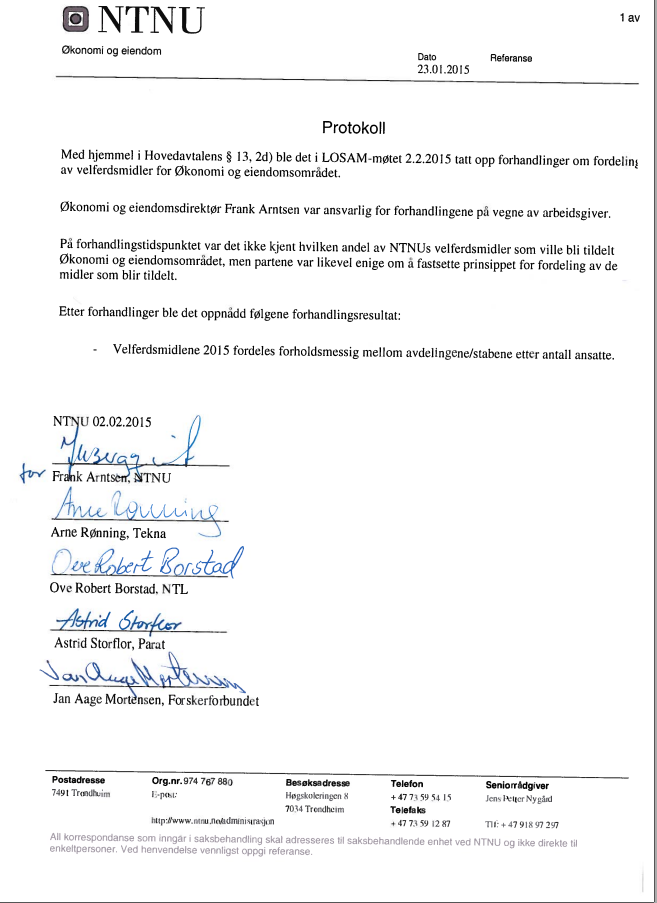 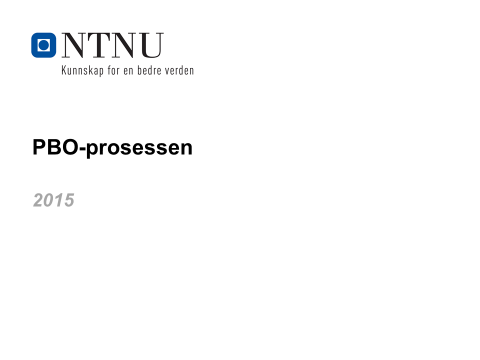 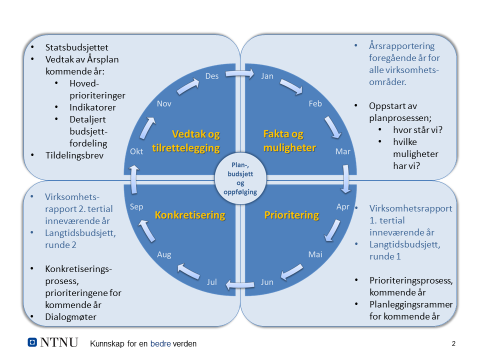 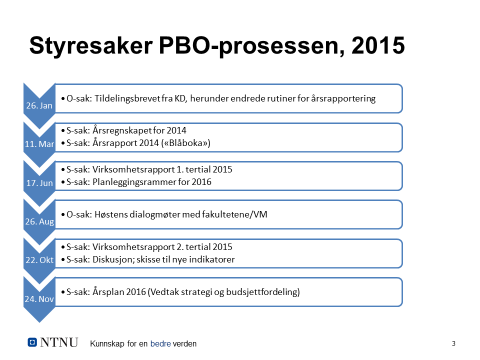 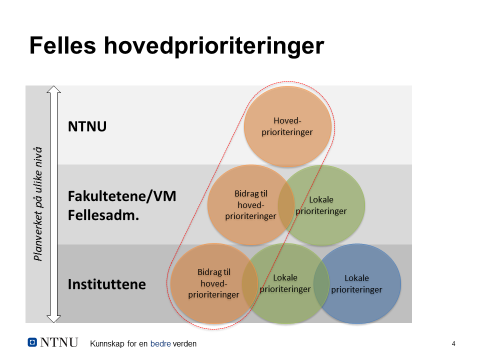 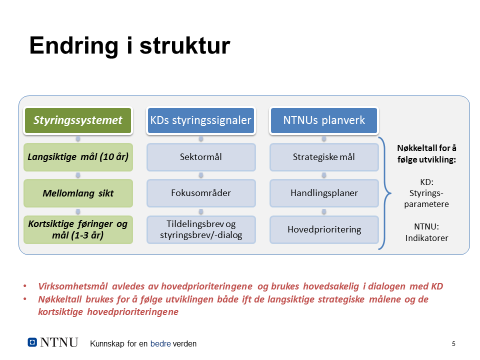 Til:(Tilstedeværende er uthevet)Fra tjenestemannsorganisasjonene:                                                    Fra arbeidsgiver:Arne Rønning                     Tekna                                        Frank Arntsen Geir Nilsen                          NITO                                        Jørn-Wiggo BergquistOve Robert Borstad          NTL                                          Ingrid Iren Eide (fung.Øk.sjef)Tove Strømman                  NTL                                          Lindis Burheim (vara)Arne Dragsnes                    Parat                                          Sekretær:  Jens Petter Nygård
Åslaug Berre (sluttet)         Parat                                          Aud Magna Gabrielsen (sak 8)Astrid Storflor                    Parat                                   Jan Aage Mortensen           Forskerforbundet                       Raymond Sterten                Lokalt hovedverneombud, Driftsavdelingen                        Astrid Solberg                    Lokalt hovedverneombud,    Økonomiavd. og ØE-stab Vararepresentanter        Kari Karlsen                        TeknaGeir Skaaren (sluttet)          NITO
Wenche Karlseng                NTLAndreas Gjeset                    ParatMorten Valde                      ForskerforbundetJoar Flatås                           Lokalt hovedverneombud, Driftsavdelingen                        Gøril Lønvik Syrstad          Lokalt hovedverneombud, Økonomiavd. og ØE-stab  (Tilstedeværende er uthevet)Fra tjenestemannsorganisasjonene:                                                    Fra arbeidsgiver:Arne Rønning                     Tekna                                        Frank Arntsen Geir Nilsen                          NITO                                        Jørn-Wiggo BergquistOve Robert Borstad          NTL                                          Ingrid Iren Eide (fung.Øk.sjef)Tove Strømman                  NTL                                          Lindis Burheim (vara)Arne Dragsnes                    Parat                                          Sekretær:  Jens Petter Nygård
Åslaug Berre (sluttet)         Parat                                          Aud Magna Gabrielsen (sak 8)Astrid Storflor                    Parat                                   Jan Aage Mortensen           Forskerforbundet                       Raymond Sterten                Lokalt hovedverneombud, Driftsavdelingen                        Astrid Solberg                    Lokalt hovedverneombud,    Økonomiavd. og ØE-stab Vararepresentanter        Kari Karlsen                        TeknaGeir Skaaren (sluttet)          NITO
Wenche Karlseng                NTLAndreas Gjeset                    ParatMorten Valde                      ForskerforbundetJoar Flatås                           Lokalt hovedverneombud, Driftsavdelingen                        Gøril Lønvik Syrstad          Lokalt hovedverneombud, Økonomiavd. og ØE-stab  (Tilstedeværende er uthevet)Fra tjenestemannsorganisasjonene:                                                    Fra arbeidsgiver:Arne Rønning                     Tekna                                        Frank Arntsen Geir Nilsen                          NITO                                        Jørn-Wiggo BergquistOve Robert Borstad          NTL                                          Ingrid Iren Eide (fung.Øk.sjef)Tove Strømman                  NTL                                          Lindis Burheim (vara)Arne Dragsnes                    Parat                                          Sekretær:  Jens Petter Nygård
Åslaug Berre (sluttet)         Parat                                          Aud Magna Gabrielsen (sak 8)Astrid Storflor                    Parat                                   Jan Aage Mortensen           Forskerforbundet                       Raymond Sterten                Lokalt hovedverneombud, Driftsavdelingen                        Astrid Solberg                    Lokalt hovedverneombud,    Økonomiavd. og ØE-stab Vararepresentanter        Kari Karlsen                        TeknaGeir Skaaren (sluttet)          NITO
Wenche Karlseng                NTLAndreas Gjeset                    ParatMorten Valde                      ForskerforbundetJoar Flatås                           Lokalt hovedverneombud, Driftsavdelingen                        Gøril Lønvik Syrstad          Lokalt hovedverneombud, Økonomiavd. og ØE-stab  Kopi til:Tekna, NITO, NTL, Parat, Forskerforbundet, Personalavdelingen, Lillian NilsenTekna, NITO, NTL, Parat, Forskerforbundet, Personalavdelingen, Lillian NilsenTekna, NITO, NTL, Parat, Forskerforbundet, Personalavdelingen, Lillian NilsenOm:LOSAM for Økonomi og eiendom - møte nr. 1/2015 LOSAM for Økonomi og eiendom - møte nr. 1/2015 LOSAM for Økonomi og eiendom - møte nr. 1/2015 Møtetid:02.02.2015 kl. 13.30–14.15 Møtested:Rom 201 i HovedbygningenSignatur: